МУНИЦИПАЛЬНОЕ ОБЩЕОБРАЗОВАТЕЛЬНОЕ УЧРЕЖДЕНИЕ«СРЕДНЯЯ ОБЩЕОБРАЗОВАТЕЛЬНАЯ ШКОЛА №53»ЗАВОДСКОГО РАЙОНА МУНИЦИПАЛЬНОГО ОБРАЗОВАНИЯ «ГОРОД САРАТОВ»К правилам дорожного движения – с уважением!Разработка  для проведения занятия по ПДД в младших классах и детском   саду ( в старшей группе).Ведущий Здравствуйте ,ребята! Сегодня мы пригласили вас для того ,чтобы поговорить о правилах дорожного движения.Все мы живем в современном мире, по дорогам которого ездят множество транспортных средств .Управляют машинами водители .Они являются участниками дорожного движения .Пешеходы тоже являются участниками дорожного движения .И водители и пешеходы должны знать и соблюдать правила дорожного движения .А за тем ,как мы эти правила выполняем ,следит ГИБДД. Кто из вас знает ,что это такое? ( Правильно - это Государственная Инспекция Безопасности Дорожного Движения).	Мы пригласили сегодня на занятие инспектора ГИБДД Пал Палыча Гаишкина , но его вызвали на аварию и он вместо себя прислал своего помощника. А кто он – угадайте !Помощник ведущего:Он имеет по три глаза , по три с каждой стороны.И хотя еще ни разу не смотрел он всеми сразу,Все глаза ему нужны. Он висит тут с давних порИ на всех глядит в упор .Кто же это ?......Правильно -это светофор .Он пришел к нам в гости .Встречайте! Светофор Светофорович , проходите , не стесняйтесь!Светофор: Я вежливый , но строгий. Известен на весь мир.На улице широкой - я главный командир.Все меня , конечно, знают.Да и как меня не знать…Все отлично понимают все , что я хочу сказать   Надеюсь ,что вы , ребята, хорошо знакомы с сигналами светофора. Сейчас мы это проверим! (Что должны делать пешеходы ,когда горит красный свет?Что должны делать пешеходы и водители , когда загорается желтый свет? Ваши действия ,когда загорается красный свет). Молодцы ,ребята! Сигналы светофора знаете хорошо! За всех вас я могу быть спокоен – вы в беду не попадете !Ведущий.	Думаю  вы поняли ,что нужно слушаться без спора		указаний светофора.		Нужно правила движения выполнять без возражения.		Различать ты должен ясно цвет зеленый ,желтый ,красный.		Сценка « Незнайка изучает ПДД»Незнайка: Пищалки ,трещалки ,юбочки , платочки, бантики ,носочки! Светофор ,Пы- Ды- Ды, проезжая часть ,тротуар ,тьфу слова – то какие , не выговоришь! Да и вообще ,какая разница где ходить…Ромашка . А вот большая разница !Объяснить могу просто ,будь ты млад или стар дорога – для транспорта. Для тебя – тротуар!Незнайка : Ой ,подумаешь, какие умные. А я хожу где хочу, как хочу, дорогу перебегаю где хочу и ничего!Ромашка  Да ты что ,Незнайка, дорогу надо переходить только на переходе на зеленый свет светофора. Ребята сейчас тебе объяснят правила!(вбегает Знайка)Знайка : Ребята , с торопыжкой случилась беда! Он перебегал улицу в неположенном месте и попал под машину! Он в больнице ,скорее к нему!( все трое убегают)	(Больница .На стуле спит доктор Пилюлькин (Никита З.)Ромашка :Здравствуйте,  доктор (тихо)Знайка : Здравствуйте ,доктор (громче).Незнайка : Здравствуйте ,доктор (кричит очень громко).Пилюлькин :А ? Что ?Где ? Когда ?Вы кто ? Комиссия?Незнайка :Да ты что ,Пилюлькин ,своих не узнаешь? Мы к травмированному Торопыжке, в какой он палате ?Пилюлькин :Палата номер 6. Ой , нет, простите ,извините, палата номер 9. Туда…Торопыжка : Попав в большой и шумный город , я растерялся  , я пропал…Не зная знаков светофора , здесь под машину я попал…Знайка :Это потому , что ты правила движения не знаешь.Ромашка : Если правила движения ты не будешь соблюдать,			       То аварии и травмы не удастся избежать !Ведущий: Делаем и всем ребятам предупреждение :			      Выучите ,пожалуйста ,правила движения!Торопыжка: Ну теперь – то я точно все правила движения выучу.Незнайка . И я тоже выучу! Не хочу в больницу.Ведущий. Вот и хорошо! Возьмите Эту книжечку по правилам дорожного движения ,она вам очень пригодиться!Дорожные знаки:1.Если ты не знаешь знаков ,то скажу для  ясности:    Знайте - это плохо для вашей безопасности!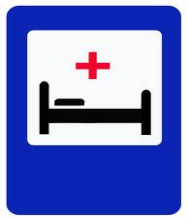 Я не мыла в дороге рук ,поела фрукты ,овощиЗаболела! Вдруг вижу пункт медицинской помощи!(Показать дор.знак)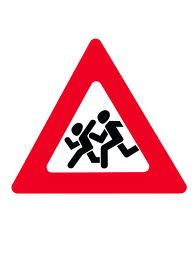 2.Эй, водитель, осторожно! Ехать быстро невозможно!    Знают люди все на свете , в этом месте ходят дети!(Показать дор.знак)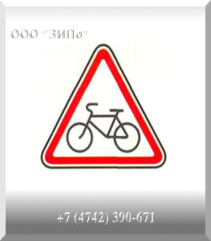 3.На машинах здесь , друзья , ехать никому нельзя!   Можно ездить , знайте , дети, только на велосипеде!(Показать дор.знак)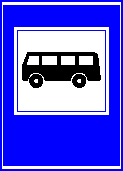 4.В этом месте , как ни странно, ждут чего – то постоянно.     Кто – то сидя, кто- то стоя…Что за место здесь такое? !(Показать дор.знак)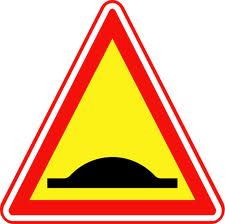 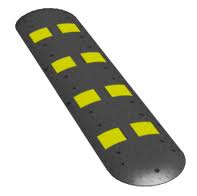 5.А еще с поры недавней вам поможет полицай.    Все зовут его лежачим, смотри , водитель , не зевай!Ведущий.Вот и закончилось наше занятие! Мы надеемся ребята , что оно вам поможет  и если вдруг  вы когда - нибудь захотите нарушить правила дорожного движения , то вспомните нашего травмированного  Торопыжку  и я уверен ,что вы раздумаете нарушать правила . А мы – юные ЮИДовцы будем рады тому , что наше сегодняшнее занятие не пропало даром! Зеленого света вам ребята!